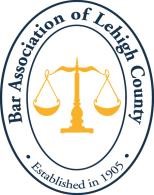 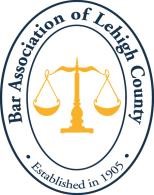                                                      2024 CREDIT CARD AUTHORIZATION FORM       I authorize the Bar Association of Lehigh County to charge the Credit Card & Amount listed above:CARDHOLDER SIGNATURE AND DATE: _____________________________________________________________ PHONE NUMBER: ___________________________________________________________________________________ EMAIL ADDRESS:  ______________________________________   PHONE: ___________________________________1114 West Walnut Street, Allentown, Pennsylvania 18102 	Telephone 610.433.6204 x10  	www.LehighBar.org 	 	 	Fax 610.770.9826 NAME ON CARD: BILLING ADDRESS: City & State:Zip Code:CARD NUMBER:EXPIRATION DATE:CARD VERIFICATION CODE (CVC):Select     Advertisement Type      Price+3%Total to be ChargedMisc. Journal AdvertisementINC, IFN, CFN, NAME CH., LLC, etc.$125.00$3.75$128.75Estate Notice/Grant of Letters$150.00$4.50$154.50Non-Legal Journal Ads; Full PG.$300.00$9.00$309.00Non-Legal Journal Ads; Half PG.$175.00$5.25$180.25Non-Legal Journal Ads; Quarter PG.$100.00$3.00$103.00Other:BALC Dues, BALC Events, Barristers Club